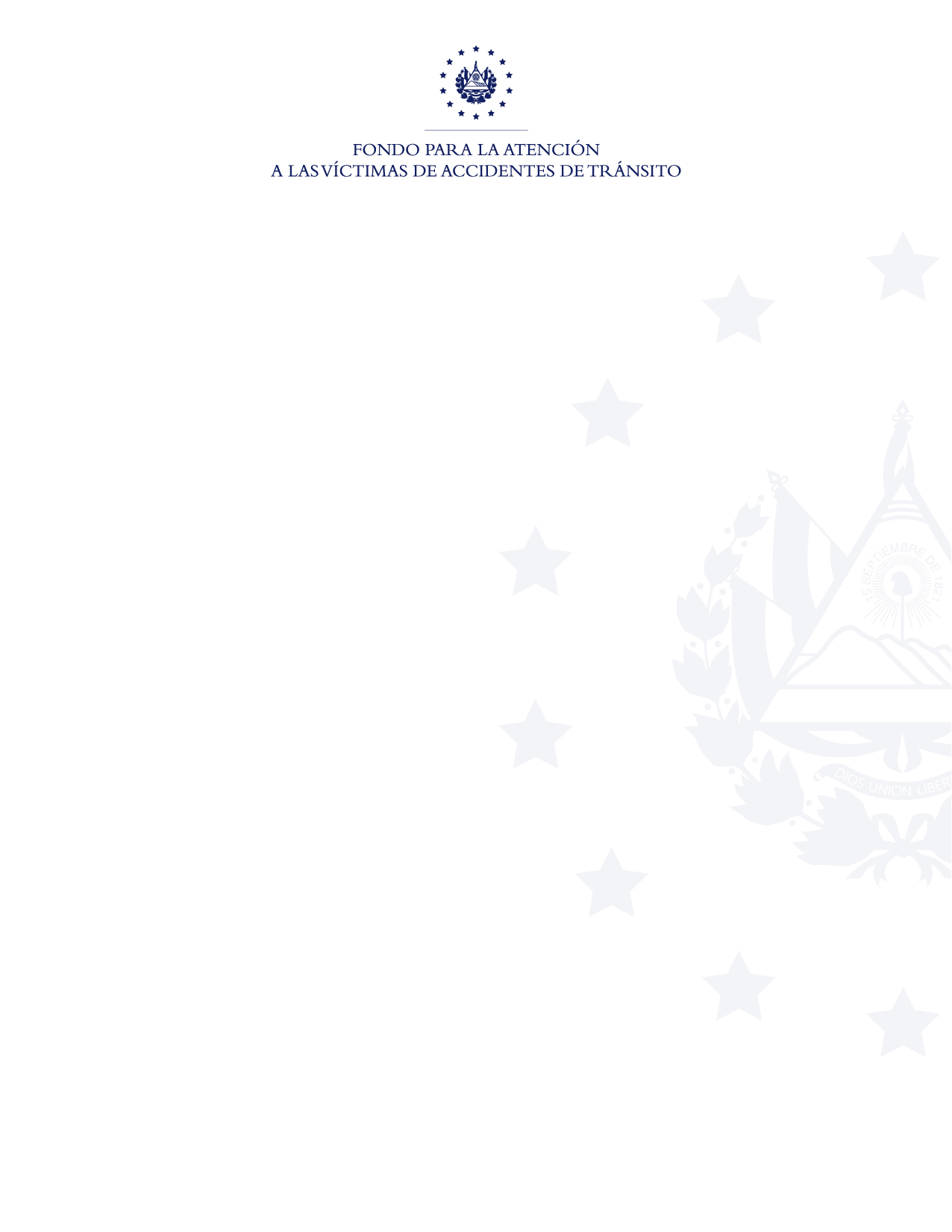 INFORME DE EVALUACIÓN Y SEGUIMIENTO DEL PLAN ESTRATÉGICO INSTITUCIONAL PEI AÑO 2022GERENCIA DE ADMINISTRACIÓN Y FINANZASFEBRERO DE 2023OBJETIVO DEL INFORMEPresentar de una manera clara y breve el cumplimiento a nivel estratégico, de los resultados establecidos en la planificación estratégica institucional del año 2022.De acuerdo al seguimiento y evaluación, con la ejecución del Plan Operativo Anual 2022 se inició el cumplimiento de los objetivos trazados en el PEI, ya que, la ejecución de cada acción estratégica se obtuvo del seguimiento de cada acción específica, que se encontraba ponderada por peso y el total de cumplimiento de las mismas definía el porcentaje asignado a la acción estratégica que constituye el 100% por cada una de ellas.Para una mejor comprensión y desarrollo del PEI 2021-2025, este está estructurado de la siguiente manera:ESTRUCTURA DEL PLAN ESTRATÉGICOEJES ESTRATÉGICOS (5)OBJETIVOS ESTRATÉGICOS (7)ACCIONES ESTRATÉGICAS AE (24)POA 2022Una vez mostrada la estructura del Plan Estratégico Institucional, se debe comprender que este se va alimentando con la ejecución de los Planes Operativos Anuales. En el presente informe se detalla el año objetivo 2022, de acuerdo a los Objetivos que tienen programada ejecución en dicho periodo. Para medición del nivel de ejecución del Plan Estratégico Institucional, se han tomado en consideración los siguientes parámetros:El porcentaje se obtendrá dividiendo el ejecutado (E) entre el programado (P)EJE ESTRATÉGICO 1:ORGANIZACIÓN Y EFICIENCIA INSTITUCIONALOBJETIVO ESTRATÉGICO 1:“Implementar procesos de mejora continua en la gestión administrativa que resulten en la eficiencia y eficacia institucional”EJE ESTRATÉGICO 2:PRESTACIÓN DE SERVICIOS ONLINE DE FORMA EFICIENTEOBJETIVO ESTRATÉGICO 2:“Brindar a la ciudadanía servicios eficientes y ágiles mediante una plataforma online.”EJE ESTRATÉGICO 3:ATENCIÓN INTEGRAL A LAS VICTIMAS Y A SUS FAMILIASOBJETIVO ESTRATÉGICO 3:“Mitigar el impacto económico que genera un siniestro de tránsito a las víctimas y a sus familias, a través de la entrega de una prestación económica”OBJETIVO ESTRATÉGICO 4:“Desarrollar el programa de rehabilitación para personas con discapacidad como resultado de siniestros de tránsito.” EJE ESTRATÉGICO 4:SERVICIOS DE EDUCACIÓN Y PREVENCIÓN EN SEGURIDAD VIALOBJETIVO ESTRATÉGICO 5:“Brindar apoyo en la señalización, intervención vial de las distintas carreteras y calles del país y en la calidad de los servicios del transporte público.”OBJETIVO ESTRATÉGICO 6:“Brindar servicios de formación, capacitación y concientización, a través de programas y proyectos en materia de seguridad, educación y prevención vial a la población en general.” EJE ESTRATÉGICO 5:OBSERVATORIO NACIONAL DE SEGURIDAD VIALOBJETIVO ESTRATÉGICO 7:“Establecer un instrumento de captación de datos estadísticos referenciales que sustenten la formulación y ejecución de políticas, programas, directrices y demás instrumentos técnicos jurídicos necesarios en la evaluación, ejecución e intervención vial, con el propósito de disminuir la siniestralidad vial en el país.”EVALUACIÓN POR EJES ESTRATÉGICOS Y OBJETIVOS ESTRATÉGICOS AÑO 2022RESUMEN INSTITUCIONAL DE CUMPLIMIENTO A NIVEL DE EJES ESTRATÉGICOSCONCLUSIONESA nivel estratégico, el mejor resultado lo tuvieron los Ejes 1 “Organización y Eficiencia Institucional”, 3 “Atención integral a las Víctimas y a sus familias” y 5 “Observatorio Nacional de Seguridad Vial”, logrando la ejecución del 100% de lo programado para el año 2022; en cuanto a los Ejes 2 y 4 tuvieron una ejecución del 92.24% y 93.35% respectivamente.En general, los resultados obtenidos en el cumplimiento del Plan Estratégico Institucional (PEI) en ejecución del año 2022, fueron aceptables; ya que, se obtuvo institucionalmente un nivel de cumplimiento del 97.1% vrs un 100% programado.Obteniendo una ejecución y nivel de avance en el segundo año del PEI del 19.42% del 20% asignado al 2022, más el acumulado del año 2021(18.91%) quedando pendiente de ejecutar el 61.67% a distribuirse entre los años 2023, 2024 y 2025.Nivel de cumplimiento de metasNivel de cumplimiento de metasDel 90% al 100%Verde Del 55%=> al <= 89%Amarillo Menos del 55%Rojo